ПРОТОКОЛ совместного заседания комитетов Городской Думы Петропавловск-Камчатского городского округа от 09.10.2018г. Петропавловск-Камчатский,ул. Ленинская, д. 14, зал заседаний № 429Время начала: 1630 часовВремя окончания: 1805 часовПОВЕСТКА ДНЯ:1 (1). О принятии решения о внесении изменений в Устав Петропавловск-Камчатского городского округаДокл.: Брызгин Константин Викторович2 (2). О принятии решения о внесении изменений в Решение Городской Думы Петропавловск-Камчатского городского округа от 02.09.2014 № 252-нд «О порядке участия Петропавловск-Камчатского городского округа в организациях межмуниципального сотрудничества»Докл.: Брызгин Константин Викторович3 (3). О принятии решения о внесении изменений в Решение Городской Думы Петропавловск-Камчатского городского округа от 05.03.2014 № 193-нд «О территориальном общественном самоуправлении в Петропавловск-Камчатском городском округе»Докл.: Брызгин Константин Викторович4 (15.7) О награждении почетным знаком «За заслуги перед городом»Докл.: Брызгин Константин Викторович5. (15.6) О принятии решения о внесении изменений в Решение Городской Думы Петропавловск-Камчатского городского округа от 12.10.2010 № 294-нд «О Правилах землепользования и застройки Петропавловск-Камчатского городского округа»Докл.: Позднякова Евгения Сергеевна6. (4) О принятии решения о внесении изменений в Решение Городской Думы Петропавловск-Камчатского городского округа от 03.09.2009 № 157-нд «О мерах муниципальной социальной поддержки отдельным категориям граждан, проживающим 
на территории Петропавловск-Камчатского городского округа»Докл.: Шайгородский Грант Анатольевич7. О возможных вариантах решения вопроса по предоставлению школьного автобуса 
и доставке учеников муниципального автономного общеобразовательного учреждения «Средняя школа № 33 с углубленным изучением отдельных предметов» Петропавловск-Камчатского городского округа на период строительства блока начальной школыДокл.:Воровский А.В., Шайгородский Г.А.8 (5). О принятии решения о внесении изменений в Решение Городской Думы Петропавловск-Камчатского городского округа от 05.03.2014 № 186-нд «О порядке создания условий для расширения рынка сельскохозяйственной продукции, сырья и продовольствия, содействия развитию малого и среднего предпринимательства, оказания поддержки социально ориентированным некоммерческим организациям, благотворительной деятельности 
и добровольчеству на территории Петропавловск-Камчатского городского округа»Докл.: Соловьёва Лилиана Васильевна9 (6). О принятии решения о внесении изменений в Решение Городской Думы Петропавловск-Камчатского городского округа от 23.12.2014 № 280-нд «О порядке создания условий для организации досуга и обеспечения жителей Петропавловск-Камчатского городского округа услугами организаций культуры»Докл.: Соловьёва Лилиана Васильевна10 (7). О принятии решения о внесении изменения в Решение Городской Думы Петропавловск-Камчатского городского округа от 06.10.2009 № 179-нд «О должностном знаке Главы Петропавловск-Камчатского городского округа»Докл.: Монахова Галина Васильевна11 (8). О принятии решения о внесении изменения в Решение Городской Думы Петропавловск-Камчатского городского округа от 01.11.2016 № 513-нд «О должностном знаке председателя Городской Думы Петропавловск-Камчатского городского округа»Докл.: Монахова Галина Васильевна12 (9). О принятии решения о внесении изменения в Решение Городской Думы Петропавловск-Камчатского городского округа от 26.06.2013 № 94-нд «О перечне должностей муниципальной службы в Городской Думе Петропавловск-Камчатского городского округа 
и Контрольно-счетной палате Петропавловск-Камчатского городского округа, при назначении 
на которые граждане обязаны представлять сведения о своих доходах, об имуществе 
и обязательствах имущественного характера, а также сведения о доходах, об имуществе 
и обязательствах имущественного характера своих супруги (супруга) и несовершеннолетних детей и при замещении которых муниципальные служащие обязаны представлять сведения о своих доходах, расходах, об имуществе и обязательствах имущественного характера, а также сведения 
о доходах, расходах, об имуществе и обязательствах имущественного характера своих супруги (супруга) и несовершеннолетних детей»Докл.: Монахова Галина Васильевна13 (10). О назначении публичных слушаний по вопросу «О внесении изменений в Устав Петропавловск-Камчатского городского округа»Докл.: Воровский Андрей Викторович14 (15.1) О внесении изменений в перечень наказов избирателей Петропавловск-Камчатского городского округа на 2018 год, поступивших депутатам Городской Думы Петропавловск-Камчатского городского округа, утвержденный решением Городской Думы Петропавловск-Камчатского городского округа от 28.12.2017 № 88-рДокл.: Воровский Андрей Викторович15 (15.2) О внесении изменения в перечень наказов избирателей Петропавловск-Камчатского городского округа на 2019 год, поступивших депутатам Городской Думы Петропавловск-Камчатского городского округа, утвержденный решением Городской Думы Петропавловск-Камчатского городского округа от 27.06.2018 № 198-рДокл.: Воровский Андрей Викторович16. (15.3) О внесении изменения в решение Городской Думы Петропавловск-Камчатского городского округа от 20.07.2011 № 1211-р «Об утверждении образцов Почетной грамоты Главы Петропавловск-Камчатского городского округа, Почетной грамоты Городской Думы Петропавловск-Камчатского городского округа, Благодарности Главы Петропавловск-Камчатского городского округа»Докл.: Воровский Андрей Викторович17 (15.4) О принятии решения о внесении изменений в Решение Городской Думы Петропавловск-Камчатского городского округа от 25.12.2008 № 87-нд «О мерах муниципальной социальной поддержки отдельным категориям граждан на ремонт жилых помещений 
в Петропавловск-Камчатском городском округе»Докл.: Воровский Андрей Викторович18 (11). О награждении Почетными грамотами Городской Думы Петропавловск-Камчатского городского округа работников муниципального автономного общеобразовательного учреждения «Средняя школа № 33 с углубленным изучением отдельных предметов» Петропавловск-Камчатского городского округаДокл.: Воровский Андрей Викторович19 (12). О награждении Почетными грамотами Городской Думы Петропавловск-Камчатского городского округа работников муниципального бюджетного общеобразовательного учреждения «Средняя школа № 35» Петропавловск-Камчатского городского округаДокл.: Воровский Андрей Викторович20 (13). О награждении Почетными грамотами Городской Думы Петропавловск-Камчатского городского округа работников муниципального бюджетного общеобразовательного учреждения «Средняя школа № 40» Петропавловск-Камчатского городского округаДокл.: Воровский Андрей Викторович21 (14). О награждении Почетными грамотами Городской Думы Петропавловск-Камчатского городского округа работников муниципального бюджетного учреждения дополнительного образования «Станция детского и юношеского технического творчества»Докл.: Воровский Андрей Викторович22. (15.5) О награждении Почетной грамотой Городской Думы Петропавловск-Камчатского городского округа Поспелова Романа СергеевичаДокл.: Воровский Андрей Викторович23. (15.8) О награждении Почетными грамотами Городской Думы Петропавловск-Камчатского городского округа работников акционерного общества «Автопарк»Голосовали: «за»-23, единогласно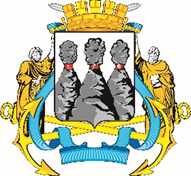 ГОРОДСКАЯ ДУМАПЕТРОПАВЛОВСК-КАМЧАТСКОГОГОРОДСКОГО ОКРУГАЛенинская ул., д. 14, Петропавловск-Камчатский, 683000Тел. (4152)30-25-80 (2450), факс (4152)42-52-29, e-mail: duma@pkgo.ru, duma.pkgo.ru Ленинская ул., д. 14, Петропавловск-Камчатский, 683000Тел. (4152)30-25-80 (2450), факс (4152)42-52-29, e-mail: duma@pkgo.ru, duma.pkgo.ru Монахова Г.В.-председатель Городской Думы Петропавловск-Камчатского городского округа, председатель Комитета Городской Думы Петропавловск-Камчатского городского округа по бюджету, финансам и экономике.Присутствовали:Присутствовали:Присутствовали:Березенко А.В.-депутат Городской Думы Петропавловск-Камчатского городского округа по единому муниципальному избирательному округу (далее – депутат);Борисенко А.А.-депутат по избирательному округу № 3;Воровский А.В.-заместитель председателя Городской Думы Петропавловск-Камчатского городского округа - председатель Комитета 
по местному самоуправлению и социальной политике;Воронов Д.М.-депутат по избирательному округу № 6;Гусейнов Р.В.-депутат по единому муниципальному избирательному округу; Зубенко Е.В.-депутат по избирательному округу № 6;Кадачигова Д.С.-депутат по единому муниципальному избирательному округу;Колядка В.В.-депутат по единому муниципальному избирательному округу;Кнерик В.А-депутат по избирательному округу № 8;Лесков Б.А.-депутат по избирательному округу № 4;Лиманов С.А.-депутат по единому муниципальному избирательному округу;Лосев К.Е.-депутат по единому муниципальному избирательному округу;Наумов А.Б.-депутат по единому муниципальному избирательному округу;Оськин С.В.-депутат по избирательному округу № 7;Прудкий Д.А.-заместитель председателя Городской Думы Петропавловск-Камчатского городского округа - председатель Комитета 
по городскому и жилищно-коммунальному хозяйству;Рыкова И.В.-депутат по единому муниципальному избирательному округу;Сароян С.А.-депутат по избирательному округу № 7;Смирнов С.И.-депутат по единому муниципальному избирательному округу.Сайдачаков П.В.-депутат по избирательному округу № 2;Терехов А.М.-депутат по избирательному округу № 8;Толмачев И.Ю.-депутат по избирательному округу № 2;Шунькин Д.В.-депутат по единому муниципальному избирательному округу.Отсутствовали:Отсутствовали:Отсутствовали:Ванюшкин С.А.-депутат по единому муниципальному избирательному округу;Гаврилов И.В.-депутат по единому муниципальному избирательному округу;Зикратов А.В.-депутат по избирательному округу № 1;Кодратенко Г.В.-депутат по единому муниципальному избирательному округу;Кронов А.А.-депутат по избирательному округу № 3;Мелехина Т.В.-депутат по единому муниципальному избирательному округу;Панов А.Г.-депутат по избирательному округу № 4;Рясная В.И.-депутат по избирательному округу № 1;Цыганков Ю.А.-депутат по избирательному округу № 5.Приглашенные:Астахова М.М.-начальник финансово-экономического отдела Управления образования администрации Петропавловск-Камчатского городского округа;Иваненко В.Ю.-Глава Петропавловск-Камчатского городского округа;Брызгин К.В.-заместитель Главы администрации Петропавловск-Камчатского городского округа – руководитель Управления делами администрации Петропавловск-Камчатского городского округа;Вэй Н.А. -родители учеников 1-3 классов средней школы № 33;Гаспарян А.А.-заместитель начальника правового отдела Управления делами администрации Петропавловск-Камчатского городского округа;Карпекина М.А.-ведущий консультант организационно-правового отдела Управления дорожного хозяйства, транспорта и благоустройства администрации Петропавловск-Камчатского городского округа;Лыскович В.В.-председатель Контрольно-счетной палаты Петропавловск-Камчатского городского округа;Позднякова Е.С.-заместитель Главы Петропавловск-Камчатского городского округа - начальник Управления экономического развития и имущественных отношений администрации Петропавловск-Камчатского городского округа;Савченков Д.А.-руководитель Управления дорожного хозяйства, транспорта 
и благоустройства администрации Петропавловск-Камчатского городского округа;Сахаровская М.С.-родители учеников 1-3 классов средней школы № 33;Соловьева Л.В.-начальник Управления культуры, спорта и молодежной политики администрации Петропавловск-Камчатского городского округа;Тур Е.А.-заместитель руководителя Управления делами администрации Петропавловск-Камчатского городского округа;Шайгородский Г.А.-заместитель Главы администрации Петропавловск-Камчатского городского округа – начальник Управления образования администрации Петропавловск-Камчатского городского округа;Присутствовали работники аппарата Городской Думы Петропавловск-Камчатского городского округа:Присутствовали работники аппарата Городской Думы Петропавловск-Камчатского городского округа:Присутствовали работники аппарата Городской Думы Петропавловск-Камчатского городского округа:Головань А.А.-руководитель аппарата Городской Думы Петропавловск-Камчатского городского округа;Глуховский Д.В.заместитель руководителя аппарата Городской Думы Петропавловск-Камчатского городского округа – начальник управления информационного и общего обеспечения работы аппарата Городской Думы Петропавловск-Камчатского городского округа;Вейтман В.С.-советник председателя Городской Думы Петропавловск-Камчатского городского округа;Ерофеева Т.Е.-и.о. заместителя руководителя аппарата Городской Думы Петропавловск-Камчатского городского округа – начальника управления организационно – правового обеспечения работы аппарата Городской Думы Петропавловск-Камчатского городского округа;Сотникова Г.А.-консультант отдела организационно-кадровой работы управления 
организационно-правового обеспечения работы аппарата Городской Думы Петропавловск-Камчатского городского округа;Якшина И.В.-начальник информационного отдела управления информационного 
и общего обеспечения работы аппарата Городской Думы Петропавловск-Камчатского городского округа.1. СЛУШАЛИ:О принятии решения о внесении изменений в Устав Петропавловск-Камчатского городского округаРЕШИЛИ:Одобрить проект правового акта и рекомендовать Городской Думе принять правовой акт в целом.Голосовали: «за» - 23, единогласно.2. СЛУШАЛИ:О принятии решения о внесении изменений в Решение Городской Думы Петропавловск-Камчатского городского округа от 02.09.2014 № 252-нд 
«О порядке участия Петропавловск-Камчатского городского округа 
в организациях межмуниципального сотрудничества»РЕШИЛИ:Одобрить проект правового акта и рекомендовать Городской Думе принять правовой акт в целом.Голосовали: «за» - 23, единогласно.3. СЛУШАЛИ:О принятии решения о внесении изменений в Решение Городской Думы Петропавловск-Камчатского городского округа от 05.03.2014 № 193-нд 
«О территориальном общественном самоуправлении в Петропавловск-Камчатском городском округе»В прениях выступили: Иваненко В.Ю., Тур Е.А.В прениях выступили: Иваненко В.Ю., Тур Е.А.РЕШИЛИ:Одобрить проект правового акта и рекомендовать Городской Думе принять правовой акт с учетом заключения прокуратуры города Петропавловска-Камчатского.Голосовали: «за» - 23, единогласно.4. СЛУШАЛИ:О награждении почетным знаком «За заслуги перед городом»РЕШИЛИ:Одобрить проект правового акта и рекомендовать Городской Думе принять правовой акт в целом.Голосовали: «за» - 23, единогласно.5. СЛУШАЛИ:О принятии решения о внесении изменений в Решение Городской Думы Петропавловск-Камчатского городского округа от 12.10.2010 № 294-нд 
«О Правилах землепользования и застройки Петропавловск-Камчатского городского округа»В прениях выступили: Брызгин К.В., Иваненко В.Ю., Кнерик В.А., Монахова Г.В., Наумов А.Б., Смирнов С.И.В прениях выступили: Брызгин К.В., Иваненко В.Ю., Кнерик В.А., Монахова Г.В., Наумов А.Б., Смирнов С.И.ПРОТОКОЛЬНО:ПРОТОКОЛЬНО:Монахова Г.В.: предлагаю следующее решение:1. Изложить часть 2 ненормативного решения «О принятии решения о внесении изменений в Решение Городской Думы Петропавловск-Камчатского городского округа от 12.10.2010 № 294-нд «О Правилах землепользования и застройки Петропавловск-Камчатского городского округа» 
в следующей редакции:«2. Направить принятое Решение Главе Петропавловск-Камчатского городского округа для подписания, обнародования и подготовки в электронной форме текстового и графического описания местоположения границ населенных пунктов, территориальных зон, зон с особыми условиями использования территории, перечня координат характерных точек границ таких населенных пунктов, зон, и оформления указанных документов в соответствии с требованиями, предъявляемым к документам, направляемым в регистрационный орган для внесения сведений в Единый государственный реестр недвижимости.».2. Пункт 15 нормативного решения «О внесении изменений в Решение Городской Думы Петропавловск-Камчатского городского округа от 12.10.2010 № 294-нд «О Правилах землепользования и застройки Петропавловск-Камчатского городского округа» изложить 
в следующей редакции:«15. Настоящее Решение вступает с силу после дня его официального опубликования 
и распространяется на правоотношения, возникшие со дня государственной регистрации права 
в Едином государственном реестре недвижимости».Иваненко В.Ю.: предлагаю правовому отделу Управления делами администрации Петропавловск-Камчатского городского округа и юридическому отделу аппарата Городской Думы Петропавловск-Камчатского городского округа совместно проработать рекомендации по проекту данного решения.Монахова Г.В.: предлагаю следующее решение:1. Изложить часть 2 ненормативного решения «О принятии решения о внесении изменений в Решение Городской Думы Петропавловск-Камчатского городского округа от 12.10.2010 № 294-нд «О Правилах землепользования и застройки Петропавловск-Камчатского городского округа» 
в следующей редакции:«2. Направить принятое Решение Главе Петропавловск-Камчатского городского округа для подписания, обнародования и подготовки в электронной форме текстового и графического описания местоположения границ населенных пунктов, территориальных зон, зон с особыми условиями использования территории, перечня координат характерных точек границ таких населенных пунктов, зон, и оформления указанных документов в соответствии с требованиями, предъявляемым к документам, направляемым в регистрационный орган для внесения сведений в Единый государственный реестр недвижимости.».2. Пункт 15 нормативного решения «О внесении изменений в Решение Городской Думы Петропавловск-Камчатского городского округа от 12.10.2010 № 294-нд «О Правилах землепользования и застройки Петропавловск-Камчатского городского округа» изложить 
в следующей редакции:«15. Настоящее Решение вступает с силу после дня его официального опубликования 
и распространяется на правоотношения, возникшие со дня государственной регистрации права 
в Едином государственном реестре недвижимости».Иваненко В.Ю.: предлагаю правовому отделу Управления делами администрации Петропавловск-Камчатского городского округа и юридическому отделу аппарата Городской Думы Петропавловск-Камчатского городского округа совместно проработать рекомендации по проекту данного решения.РЕШИЛИ:Правовому отделу Управления делами администрации Петропавловск-Камчатского городского округа и юридическому отделу аппарата Городской Думы Петропавловск-Камчатского городского округа совместно проработать рекомендации по проекту решения.Одобрить проект правового акта и рекомендовать Городской Думе принять правовой акт с учетом заключения прокуратуры города Петропавловска-Камчатского и заключения юридического отдела аппарата Городской Думы Петропавловск-Камчатского городского округаГолосовали: «за» - 23, единогласно.6. СЛУШАЛИ:О принятии решения о внесении изменений в Решение Городской Думы Петропавловск-Камчатского городского округа от 03.09.2009 № 157-нд 
«О мерах муниципальной социальной поддержки отдельным категориям граждан, проживающим на территории Петропавловск-Камчатского городского округа»РЕШИЛИ:Одобрить проект правового акта и рекомендовать Городской Думе принять правовой акт в целомГолосовали: «за» - 23, единогласно.7. СЛУШАЛИ:О возможных вариантах решения вопроса по предоставлению школьного автобуса и доставке учеников муниципального автономного общеобразовательного учреждения «Средняя школа № 33 с углубленным изучением отдельных предметов» Петропавловск-Камчатского городского округа на период строительства блока начальной школыРЕШИЛИ:1. Информацию принять к сведению.2. Аппарату Городской Думы Петропавловск-Камчатского городского округа подготовить ответ на коллективное обращение родителей 
о предоставлении школьного автобуса и доставке учеников муниципального автономного общеобразовательного учреждения «Средняя школа № 33 
с углубленным изучением отдельных предметов» Петропавловск-Камчатского городского округа на период строительства блока начальной школы.Голосовали: «за» - 23, единогласно.8. СЛУШАЛИ:О принятии решения о внесении изменений в Решение Городской Думы Петропавловск-Камчатского городского округа от 05.03.2014 № 186-нд 
«О порядке создания условий для расширения рынка сельскохозяйственной продукции, сырья и продовольствия, содействия развитию малого и среднего предпринимательства, оказания поддержки социально ориентированным некоммерческим организациям, благотворительной деятельности 
и добровольчеству на территории Петропавловск-Камчатского городского округа»РЕШИЛИ:Одобрить проект правового акта и рекомендовать Городской Думе принять правовой акт в целом.Голосовали: «за» - 23, единогласно.9. СЛУШАЛИ:О принятии решения о внесении изменений в Решение Городской Думы Петропавловск-Камчатского городского округа от 23.12.2014 № 280-нд 
«О порядке создания условий для организации досуга и обеспечения жителей Петропавловск-Камчатского городского округа услугами организаций культуры»РЕШИЛИ:Одобрить проект правового акта и рекомендовать Городской Думе принять правовой акт в целом.Голосовали: «за» - 23, единогласно.10. СЛУШАЛИ:О принятии решения о внесении изменения в Решение Городской Думы Петропавловск-Камчатского городского округа от 06.10.2009 № 179-нд 
«О должностном знаке Главы Петропавловск-Камчатского городского округа»В прениях выступили: Ерофеева Т.Е., Лыскович В.В.В прениях выступили: Ерофеева Т.Е., Лыскович В.В.РЕШИЛИ:Одобрить проект правового акта и рекомендовать Городской Думе принять правовой акт с учетом заключения прокуратуры города Петропавловска-Камчатского.Голосовали: «за» - 23, единогласно.11. СЛУШАЛИ:О принятии решения о внесении изменения в Решение Городской Думы Петропавловск-Камчатского городского округа от 01.11.2016 № 513-нд
 «О должностном знаке председателя Городской Думы Петропавловск-Камчатского городского округа»В прениях выступили: Ерофеева Т.Е., Лыскович В.В.В прениях выступили: Ерофеева Т.Е., Лыскович В.В.РЕШИЛИ:Одобрить проект правового акта и рекомендовать Городской Думе принять правовой акт с учетом заключения прокуратуры города Петропавловска-Камчатского.Голосовали: «за» - 23, единогласно.12. СЛУШАЛИ:О принятии решения о внесении изменения в Решение Городской Думы Петропавловск-Камчатского городского округа от 26.06.2013 № 94-нд 
«О перечне должностей муниципальной службы в Городской Думе Петропавловск-Камчатского городского округа и Контрольно-счетной палате Петропавловск-Камчатского городского округа, при назначении на которые граждане обязаны представлять сведения о своих доходах, об имуществе 
и обязательствах имущественного характера, а также сведения о доходах,
 об имуществе и обязательствах имущественного характера своих супруги (супруга) и несовершеннолетних детей и при замещении которых муниципальные служащие обязаны представлять сведения о своих доходах, расходах, об имуществе и обязательствах имущественного характера, а также сведения о доходах, расходах, об имуществе и обязательствах имущественного характера своих супруги (супруга) и несовершеннолетних детей»В прениях выступили: Ерофеева Т.Е., Лыскович В.В.В прениях выступили: Ерофеева Т.Е., Лыскович В.В.РЕШИЛИ:Одобрить проект правового акта и рекомендовать Городской Думе принять правовой акт с учетом заключения юридического отдела аппарата Городской Думы Петропавловск-Камчатского городского округа.Голосовали: «за» - 23, единогласно.13. СЛУШАЛИ:О назначении публичных слушаний по вопросу «О внесении изменений 
в Устав Петропавловск-Камчатского городского округа»РЕШИЛИ:Одобрить проект правового акта и рекомендовать Городской Думе принять правовой акт в целомГолосовали: «за» - 23, единогласно.14. СЛУШАЛИ:О внесении изменений в перечень наказов избирателей Петропавловск-Камчатского городского округа на 2018 год, поступивших депутатам Городской Думы Петропавловск-Камчатского городского округа, утвержденный решением Городской Думы Петропавловск-Камчатского городского округа от 28.12.2017 № 88-рРЕШИЛИ:Одобрить проект правового акта и рекомендовать Городской Думе принять правовой акт в целомГолосовали: «за» - 23, единогласно.15. СЛУШАЛИ:О внесении изменения в перечень наказов избирателей Петропавловск-Камчатского городского округа на 2019 год, поступивших депутатам Городской Думы Петропавловск-Камчатского городского округа, утвержденный решением Городской Думы Петропавловск-Камчатского городского округа от 27.06.2018 № 198-рРЕШИЛИ:Одобрить проект правового акта и рекомендовать Городской Думе принять правовой акт в целомГолосовали: «за» - 23, единогласно.16. СЛУШАЛИ:О внесении изменения в решение Городской Думы Петропавловск-Камчатского городского округа от 20.07.2011 № 1211-р «Об утверждении образцов Почетной грамоты Главы Петропавловск-Камчатского городского округа, Почетной грамоты Городской Думы Петропавловск-Камчатского городского округа, Благодарности Главы Петропавловск-Камчатского городского округа»РЕШИЛИ:Одобрить проект правового акта и рекомендовать Городской Думе принять правовой акт в целомГолосовали: «за» - 23, единогласно.17. СЛУШАЛИ:О принятии решения о внесении изменений в Решение Городской Думы Петропавловск-Камчатского городского округа от 25.12.2008 № 87-нд 
«О мерах муниципальной социальной поддержки отдельным категориям граждан на ремонт жилых помещений в Петропавловск-Камчатском городском округе»В прениях выступили: Ерофеева Т.Е., Лыскович В.В.В прениях выступили: Ерофеева Т.Е., Лыскович В.В.РЕШИЛИ:Одобрить проект правового акта и рекомендовать Городской Думе принять правовой акт в целомГолосовали: «за» - 23, единогласно.18. СЛУШАЛИ:О награждении Почетными грамотами Городской Думы Петропавловск-Камчатского городского округа работников муниципального автономного общеобразовательного учреждения «Средняя школа № 33 с углубленным изучением отдельных предметов» Петропавловск-Камчатского городского округаРЕШИЛИ:Одобрить проект правового акта и рекомендовать Городской Думе принять правовой акт в целомГолосовали: «за» - 23, единогласно.19. СЛУШАЛИ:О награждении Почетными грамотами Городской Думы Петропавловск-Камчатского городского округа работников муниципального бюджетного общеобразовательного учреждения «Средняя школа № 35» Петропавловск-Камчатского городского округаРЕШИЛИ:Одобрить проект правового акта и рекомендовать Городской Думе принять правовой акт в целомГолосовали: «за» - 23, единогласно.20. СЛУШАЛИ:О награждении Почетными грамотами Городской Думы Петропавловск-Камчатского городского округа работников муниципального бюджетного общеобразовательного учреждения «Средняя школа № 40» Петропавловск-Камчатского городского округаРЕШИЛИ:Одобрить проект правового акта и рекомендовать Городской Думе принять правовой акт в целомГолосовали: «за» - 23, единогласно.21. СЛУШАЛИ:О награждении Почетными грамотами Городской Думы Петропавловск-Камчатского городского округа работников муниципального бюджетного учреждения дополнительного образования «Станция детского и юношеского технического творчества»РЕШИЛИ:Одобрить проект правового акта и рекомендовать Городской Думе принять правовой акт в целомГолосовали: «за» - 23, единогласно.22. СЛУШАЛИ:О награждении Почетной грамотой Городской Думы Петропавловск-Камчатского городского округа Поспелова Романа СергеевичаРЕШИЛИ:Одобрить проект правового акта и рекомендовать Городской Думе принять правовой акт в целомГолосовали: «за» - 23, единогласно.23. СЛУШАЛИ:О награждении Почетными грамотами Городской Думы Петропавловск-Камчатского городского округа работников акционерного общества «Автопарк»РЕШИЛИ:Одобрить проект правового акта и рекомендовать Городской Думе принять правовой акт в целомГолосовали: «за» - 23, единогласно.24. СЛУШАЛИ:О внесении изменений в Решение Городской Думы Петропавловск-Камчатского городского округа от 06.03.2013 № 49-нд «О порядке осуществления дорожной деятельности в отношении автомобильных дорог местного значения в границах Петропавловск-Камчатского городского округаРЕШИЛИ:Одобрить проект правового акта и рекомендовать Городской Думе принять правовой акт в целомГолосовали: «за» - 23, единогласно.Председатель Городской Думы Петропавловск-Камчатского городского округа, председатель Комитета Городской Думы Петропавловск-Камчатского городского округа по бюджету, финансам и экономике    Г.В. МонаховаПротокол вел:консультант отдела организационно-кадровой работы управления по организационно-правовому обеспечению аппарата Городской Думы Петропавловск-Камчатского городского округаГ.А. Сотникова